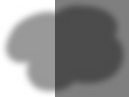 Nom : ..................................................................................................................................................................................................................................	Date : ....................................................................................................................................................Unités 1, 2, 3, 6✱ Lis le texte puis répond aux consignes.Les Canadiens ont retrouvé un navire disparu. En 1846, le bateau Erebus navigue au large du Canada, lorsqu’il est pris dans les glaces. Il reste coincé durant plus d’un an. Tous les marins meurent de faim ou de froid. Puis la glace engloutit le bâtiment.a. Écris le nombre de phrases du texte : ................................................................................................................................................................................................................................................................................................................................................................Dans la première et la dernière phrase, souligne le sujet et entoure le prédicat.Recopie chaque verbe souligné. Entoure sa terminaison et écris son inﬁnitif..............................................................................................................................................................................................................................................................................................................................................................................................................................................................................................................................................................................................................✱ Complète chaque phrase avec un des sujets proposés.L’ours blanc – Les Esquimaux – Les ﬁllettes – Le hérona. .....................................................................................................  utilisent des motoneiges. – b. .....................................................................................................  attrape des souris.c. .....................................................................................................  se baigne près de la banquise. – d. .....................................................................................................  regardent la télévision.✱ Entoure le sujet dans chaque phrase. Souligne le groupe verbal.a. La jardinière a repiqué cent salades. – b. La souris montre le bout de son nez.c. Ce couturier présente sa collection d’été. – d. Ces personnes parlent de leurs enfants.✱ Entoure le verbe de chaque groupe verbal en gras. Souligne le complément du verbe.a. Il exposera ses peintures en mars. – b. La tempête a déraciné notre sapin.c. Les enfants lisent une bande dessinée. – d. Elle a oublié son téléphone au bureau.✱ ✱ Souligne le sujet de chaque verbe en gras. Puis, indique sa classe grammaticale.a. Le prix du gaz, depuis l’an dernier, augmente sans arrêt. ➜ ...........................................................................................................................................................................................................................b. Viendrez-vous à la prochaine réunion ? ➜ ..........................................................................................................................................................................................................................................................................................................................c. Derrière les chars ﬂeuris, viennent les majorettes. ➜ ...............................................................................................................................................................................................................................................................d. Paul a perdu ses papiers d’identité. ➜ ......................................................................................................................................................................................................................................................................................................................................................✱ ✱ Recopie pour chaque phrase le verbe qui convient.a. Elle (peint/vernit) une armoire. ➜ verbe en -ir ..........................................................................................................................................................................................................................................................................................................b. Tu (ramasses/cueilles) des cailloux. ➜ verbe en -er ..............................................................................................................................................................................................................................................................................c. Nous (devons/pensons) partir. ➜ verbe en -oir ......................................................................................................................................................................................................................................................................................................d. Vous (entendez/écoutez) de la musique. ➜ verbe en -dre ........................................................................................................................................................................................................................................e. On (recopie/écrit) la consigne. ➜ verbe en -re ........................................................................................................................................................................................................................................................................................................✱ ✱ ✱ Remplace chaque groupe de mots souligné par un groupe de mots de ton choix.a. Le renard guette les poules. ➜ .....................................................................................................................................................................................................................................................................................................................................................................................................b. Les bébés déchirent les journaux. ➜ ...................................................................................................................................................................................................................................................................................................................................................................c. Elsa et Julie sont rentrées tard. ➜ ...................................................................................................................................................................................................................................................................................................................................................................................Nom : ..................................................................................................................................................................................................................................	Date : ....................................................................................................................................................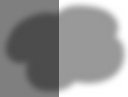 Unités 7, 8, 13 et 14✱ Indique, sous chaque mot, si c’est un déterminant (D), un nom (N) ou un adjectif (A).la jeune danseuse – le soleil couchant – des oiseaux – ton grand classeur bleu – l’herbe courte.............................................................................................................................................................................................................................................................................................................................................................................................................................................................................................................................................................................................................✱ Indique, sous chaque groupe de mots, s’il est masculin (M) ou féminin (F).l’étage – son amie – cet animal – notre éventail – leur famille – chaque fois – mon amitié.............................................................................................................................................................................................................................................................................................................................................................................................................................................................................................................................................................................................................✱ Indique, sous chaque groupe de mots, s’il est singulier (S) ou pluriel (P).leurs prénoms – votre repos – ses lunettes – des abus – ce tapis – une feuille – des souris.............................................................................................................................................................................................................................................................................................................................................................................................................................................................................................................................................................................................................✱ Récris chaque groupe de mots avec les adjectifs à des endroits qui conviennent. Il peut y avoir plusieurs possibilités.a. une locomotive (magniﬁque, ancienne) ➜ ...............................................................................................................................................................................................................................................................................................................................b. un garçon (beau, petit, blond) ➜ .......................................................................................................................................................................................................................................................................................................................................................................................c. une femme (charmante, jeune) ➜ ................................................................................................................................................................................................................................................................................................................................................................................✱ Recopie les phrases en mettant la terminaison du présent de l’indicatif aux verbes.a. Tu port■ un seau très lourd ! ➜ ...........................................................................................................................................................................................................................................................................................................................................................................................b. Nous pataug■ dans la boue. ➜ ..............................................................................................................................................................................................................................................................................................................................................................................................c.  Elles  dans■ vraiment  bien. ➜ ..........................................................................................................................................................................................................................................................................................................................................................................................................✱ ✱ Conjugue les verbes au présent de l’indicatif.a. Tu (tomber) et tu (pâlir) de douleur. ......................................................................................................................................................................................................................................................................................................................................................................b. Vous (dire) des poèmes et ils (applaudir). ........................................................................................................................................................................................................................................................................................................................................c. Nous (rentrer) et vous (ranger) nos affaires. ........................................................................................................................................................................................................................................................................................................................d. Je (être) fatigué et je (vouloir) dormir. ..........................................................................................................................................................................................................................................................................................................................................................✱ ✱ ✱ Récris ce texte au présent de l’indicatif.Les premiers objets ressemblant à des parapluies sont apparus en 485 avant J.-C. Ils servaient à se protéger autant de la pluie que du soleil. Vers 1705, Jean Marius a inventé le parapluie pliant. Jusqu’à la fin du 18e siècle, on utilisa le mot parasol ou parapluie pour désigner le même objet. Au fil du temps, le parapluie est devenu un accessoire de mode.....................................................................................................................................................................................................................................................................................................................................................................................................................................................................................................................................................................................................................................................................................................................................................................................................................................................................................................................................................................................................................................................................................................................................................................................................................................................................................................................................................................................................................................................................................................................................................................................................................................................................................................................................................................................................................................................................................................................................................................................................................................................................................................................................................................................................................................................................................................................................................................................................................................................94Nom : ..................................................................................................................................................................................................................................	Date : ....................................................................................................................................................Unités 4, 9 et 151  ✱ Lis le texte.L’été prochain, on ira au bord à la mer. Les enfants pourront profiter de la plage toute la journée ! Parfois, ils prendront seaux et pelles pour faire des pâtés de sable. Un jour, Oscar fera des jeux de ballon avec des copains. Un autre jour, Elsa bâtira un château avec des tours. Pendant les vacances, toutes les activités sont agréables.Souligne les compléments de phrase.Relève les verbes conjugués au futur et entoure leur terminaison. Écris leur inﬁnitif.............................................................................................................................................................................................................................................................................................................................................................................................................................................................................................................................................................................................................Entoure le nom principal dans les groupes nominaux.l’été prochain – les jeunes enfants – des pâtés de sable – un immense château avec des tours✱ Recopie chaque phrase en mettant la terminaison du verbe qui convient.a. Vous mett(rai/rez) du bois dans le feu. ➜ ......................................................................................................................................................................................................................................................................................................................................b. Tu cherche(ras/ra) tes clés. ➜ .........................................................................................................................................................................................................................................................................................................................................................................................................c. Elles apporte(rons/ront) le dessert. ➜ ..........................................................................................................................................................................................................................................................................................................................................................✱ ✱ Entoure chaque complément de phrase. Indique quelle information il donne.a. Depuis deux ans, Léo promène son chien tous les jours. ➜ ...............................................................................................................................................................................................................................b. Demain, vers 10 heures, un cirque arrivera dans notre village. ➜ .............................................................................................................................................................................................c. Le moteur du camion s’arrêta tout à coup en pleine ville. ➜ ....................................................................................................................................................................................................................✱ ✱ Récris chaque groupe nominal en remplaçant le nom noyau par le nom proposé.a. un grand arbre centenaire (plantes) ➜ .....................................................................................................................................................................................................................................................................................................................................................b. de vieilles tours délabrées (bâtiments) ➜ .....................................................................................................................................................................................................................................................................................................................................c. de hauts sommets enneigés (montagne) ➜ .......................................................................................................................................................................................................................................................................................................................✱ ✱ Conjugue les verbes au futur.a. Ils (aller) loin et (vouloir) partir tôt. ........................................................................................................................................................................................................................................................................................................................................................................b. Elle (être) là et elle vous (remercier). .................................................................................................................................................................................................................................................................................................................................................................c. Vous (dormir) et vous (avoir) raison ! ................................................................................................................................................................................................................................................................................................................................................................✱ ✱ ✱ Complète les phrases avec des compléments de phrase selon les indications.a. Une skieuse est tombée .......................................................................................................................................................................................................................................................................................................................................................................................... (cause)b. ..................................................................................................................................................................................................................................................................................................................................   Lise s’est fait couper les cheveux. (temps)c. Max a du mal à dormir ................................................................................................................................................................................................................................................................................................................................................................ . (lieu, temps)✱ ✱ ✱ Récris chaque phrase en remplaçant l’adjectif souligné par un complément du nom.a. Nous aimons le poulet fermier. ➜ ...............................................................................................................................................................................................................................................................................................................................................................................b. J’ai fait une crème vanillée. ➜ .......................................................................................................................................................................................................................................................................................................................................................................................................c. Elle a reçu son oncle américain. ➜ ..............................................................................................................................................................................................................................................................................................................................................................................Nom : ..................................................................................................................................................................................................................................	Date : ....................................................................................................................................................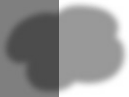 Unités 5, 10 et 16✱ Lis le texte.Ruben est au cinéma avec ses parents. Il bouge beaucoup. Sa mère ne parvient pas à le calmer.«  Reste  tranquille  maintenant  !  »  lui  dit-elle.Le garçon est enfin sage. Mais, soudain, que se passe-t-il ? C’est une panne d’électricité !a. Recopie  une  phrase  déclarative.  ......................................................................................................................................................................................................................................................................................................................................................................................b.  Recopie  la  phrase  interrogative.  ......................................................................................................................................................................................................................................................................................................................................................................................c. Recopie  la  phrase  injonctive.  .........................................................................................................................................................................................................................................................................................................................................................................................................d. Recopie  une  phrase  exclamative.  ...............................................................................................................................................................................................................................................................................................................................................................................e. Recopie la phrase négative, puis entoure les mots de la négation. ....................................................................................................................................................................................................................................................................................................................................................................................................................................................................................................................................................................................................................................................................................................................................................................................✱ Recopie chaque pronom personnel souligné. Écris le groupe nominal qu’il désigne ou qu’il remplace.Éva lit beaucoup. Elle aime les romans. Hugo préfère les bandes dessinées. Il les achète sur des brocantes. Hugo et Éva disent parfois : « Nous sommes de grands lecteurs ! ». Et ils ont raison...........................................................................................................................................................................................................................................................................................................................................................................................................................................................................................................................................................................................................................................................................................................................................................................................................................................................................................................................................................................................................................................................................................................................................................................................................................✱ Recopie chaque phrase avec la terminaison du verbe à l’imparfait qui convient.a. Autrefois, tu march■ plus vite ! ➜ ............................................................................................................................................................................................................................................................................................................................................................................b. Les enfants jou■ aux billes. ➜ ...................................................................................................................................................................................................................................................................................................................................................................................................c. Au lycée, nous écriv■ des poèmes. ➜ ..........................................................................................................................................................................................................................................................................................................................................................✱ ✱ Récris les phrases à la forme négative. Emploie des négations variées.a. Ce cheval a peur de tout. ➜ ...................................................................................................................................................................................................................................................................................................................................................................................................................b. Noah veut toujours payer sa part. ➜ ..............................................................................................................................................................................................................................................................................................................................................................c. Le chat peut passer par le trou. ➜ ...............................................................................................................................................................................................................................................................................................................................................................................✱ ✱ Récris les phrases à l’imparfait.a. Le voilier navigue le long des côtes. ➜ .....................................................................................................................................................................................................................................................................................................................................................b. Les nuages noircissent le ciel. ➜ ..........................................................................................................................................................................................................................................................................................................................................................................................c. Tu agaces beaucoup tes copines ! ➜ ..................................................................................................................................................................................................................................................................................................................................................................✱ ✱ ✱ Récris ce texte à l’imparfait. Puis entoure tous les pronoms personnels.Aziz apprécie le métro : il le prend chaque jour. Il n’attend jamais longtemps car les rames sont nombreuses et elles arrivent à l’heure. On peut trouver des stations partout en ville...........................................................................................................................................................................................................................................................................................................................................................................................................................................................................................................................................................................................................................................................................................................................................................................................................................................................................................................................................................................................................................................................................................................................................................................................................................Nom : ..................................................................................................................................................................................................................................	Date : ....................................................................................................................................................Unités 11 et 12✱ Écris l’inﬁnitif de chacun de ces verbes conjugués au passé composé.on a dansé – j’ai pris – il est né – tu as frémi – ils ont écrit – elle est venue – j’ai voulu..........................................................................................................................................................................................................................................................................................................................................................................................................................................................................................................................................................................................................................................................................................................................................................................................................................................................................................................................................................................................................................................................................................................................................................................................................................✱ Récris chaque phrase avec la terminaison é, és, ée, ou ées du participe passé.a. Clara est entr■ la première.	➜      ..................................................................................................................................................................................................................................................................................................................................................................b. Luc et Anna sont rest■ à la fête.  ➜ ..................................................................................................................................................................................................................................................................................................................................................................c. Toutes les pommes sont tomb■.  ➜ ..................................................................................................................................................................................................................................................................................................................................................................d. Il est arriv■ en retard.	➜      ..................................................................................................................................................................................................................................................................................................................................................................✱ Récris chaque phrase avec la terminaison u, i, is, ou t du participe passé.a. J’ai repr■ le travail.	➜ ................................................................................................................................................................................................................................................................................................................................................................b. Tu n’as pas refai■ ton lit.	➜ ................................................................................................................................................................................................................................................................................................................................................................c. Nous avons chois■ le papier.	➜ ................................................................................................................................................................................................................................................................................................................................................................d. Elles ont voul■ rester.	➜ ................................................................................................................................................................................................................................................................................................................................................................✱ ✱ Récris les phrases au passé composé.a. Tu dis la vérité.	➜      ..................................................................................................................................................................................................................................................................................................................................................................b. Elle va à la plage.	➜      ..................................................................................................................................................................................................................................................................................................................................................................c. Les poires pourrissent sur l’arbre. ➜ ..................................................................................................................................................................................................................................................................................................................................................................d. Nous devons enfermer les chiens. ➜ ................................................................................................................................................................................................................................................................................................................................................................✱ ✱ ✱ Complète chaque phrase avec l’auxiliaire être ou l’auxiliaire avoir.a. La bouteille .............................................................................................. basculé et .............................................................................................. tombée.b. Les chats ..............................................................................................  sortis quand la factrice ..............................................................................................  ouvert la porte.c. Les invités .............................................................................................. arrivés tard et le repas .............................................................................................. été un peu gâché.d. Le vieux pont ..............................................................................................  tremblé quand la voiture ..............................................................................................  passée.✱ ✱ ✱ Récris le texte au passé composé.En 1969, des astronautes vont sur la Lune pour la première fois. Ils sortent de leur engin et descendent quelques marches. Ils sont très émus car le rêve devient réalité.....................................................................................................................................................................................................................................................................................................................................................................................................................................................................................................................................................................................................................................................................................................................................................................................................................................................................................................................................................................................................................................................................................................................................................................................................................................................................................................................................................................................................................................................................................................................................................................................................................................................................................................................................................................................................................................................................................................................................................................................................................................................................................................................................................................................................................................................................................................................................................................................................................................................Nom : ..................................................................................................................................................................................................................................	Date : ....................................................................................................................................................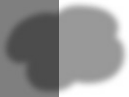 Évaluation générale en grammaireLis le texte.Monsieur Seguin a acheté une nouvelle chèvre.  Il    l’ a attachée dans un pré avec une longue corde. Il venait la voir tous les jours. Mais Blanquette s’ennuyait et elle suppliait sans cesse son maitre :« Laissez- moi aller sur le sommet de la montagne. Je ne suis pas bien ici.– Mais, malheureuse, que veux- tu de plus ? Dans la montagne, le loup affamé te mangera ! »Recopie les phrases indiquées.a.  La  phrase  interrogative  :  ...........................................................................................................................................................................................................................................................................................................................................................................................................................................b. La  phrase  injonctive  : .............................................................................................................................................................................................................................................................................................................................................................................................................................................................c.  La  phrase  exclamative  :  ................................................................................................................................................................................................................................................................................................................................................................................................................................................d. La  phrase  négative  :  ....................................................................................................................................................................................................................................................................................................................................................................................................................................................................Souligne le sujet et entoure le prédicat dans les phrases suivantes.A. Monsieur Seguin a acheté une chèvre. ......................................................................................................................................................................................................................................................................................................................................................B.  Elle  suppliait  son  maitre.  .......................................................................................................................................................................................................................................................................................................................................................................................................................................C. Le  loup  te  mangera.  ..................................................................................................................................................................................................................................................................................................................................................................................................................................................................Indique la classe grammaticale de chaque sujet. ...........................................................................................................................................................................................................................................................................................................................................................................................................................................................................................................................................................................................................................................................................................................................................................................................................................................................................................................Relève trois compléments de phrase..............................................................................................................................................................................................................................................................................................................................................................................................................................................................................................................................................................................................................Relève un nom propre et deux noms communs..............................................................................................................................................................................................................................................................................................................................................................................................................................................................................................................................................................................................................Entoure l’adjectif ou le complément du nom dans chaque groupe nominal.une nouvelle chèvre – un nid d'oiseaux – une longue corde – le sommet de la montagne – le loup affaméRecopie chaque pronom personnel entouré. Écris qui il désigne ou remplace...........................................................................................................................................................................................................................................................................................................................................................................................................................................................................................................................................................................................................................................................................................................................................................................................................................................................................................................................................................................................................................................................................................................................................................................................................................Relève dans le texte un verbe au présent, au futur, au passé composé et à l'imparfait..............................................................................................................................................................................................................................................................................................................................................................................................................................................................................................................................................................................................................98